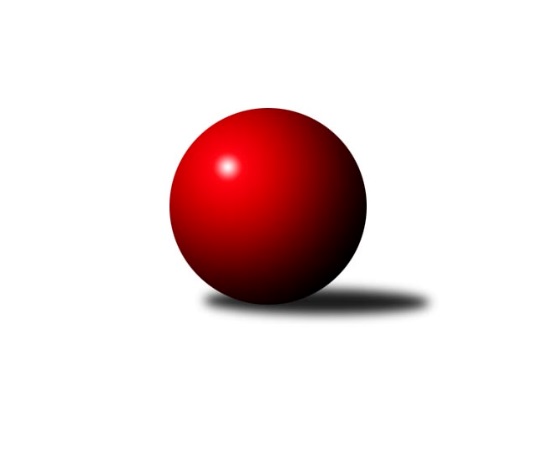 Č.18Ročník 2013/2014	14.3.2014Nejlepšího výkonu v tomto kole: 1625 dosáhlo družstvo: TJ Spartak Bílovec˝B˝Okresní přebor Nový Jičín 2013/2014Výsledky 18. kolaSouhrnný přehled výsledků:TJ Frenštát p.R. ˝B˝	- KK Lipník nad Bečvou ˝B˝	5:5	1497:1562		12.3.Kelč˝B˝	- TJ Nový Jičín˝B˝	6:4	1545:1491		13.3.TJ Zubří ˝B˝	- TJ Spartak Bílovec˝B˝	2:8	1584:1625		14.3.Tabulka družstev:	1.	KK Lipník nad Bečvou ˝B˝	18	12	2	4	122 : 58 	 	 1544	26	2.	TJ Zubří ˝B˝	18	12	1	5	119 : 61 	 	 1602	25	3.	TJ Spartak Bílovec˝B˝	18	9	0	9	86 : 94 	 	 1530	18	4.	TJ Frenštát p.R. ˝B˝	18	8	1	9	83 : 97 	 	 1453	17	5.	Kelč˝B˝	18	8	0	10	70 : 110 	 	 1453	16	6.	TJ Nový Jičín˝B˝	18	3	0	15	60 : 120 	 	 1435	6Podrobné výsledky kola:	 TJ Frenštát p.R. ˝B˝	1497	5:5	1562	KK Lipník nad Bečvou ˝B˝	Pavel Hedviček	 	 140 	 149 		289 	 0:2 	 409 	 	205 	 204		Jaroslav Koppa	Tomáš Binek	 	 215 	 189 		404 	 2:0 	 395 	 	199 	 196		Martin Sekanina	Jiří Petr	 	 174 	 209 		383 	 1:1 	 383 	 	195 	 188		Jan Špalek	Miroslav Makový	 	 223 	 198 		421 	 2:0 	 375 	 	181 	 194		Jiří Kolářrozhodčí: Nejlepší výkon utkání: 421 - Miroslav Makový	 Kelč˝B˝	1545	6:4	1491	TJ Nový Jičín˝B˝	Jiří Janošek	 	 207 	 184 		391 	 0:2 	 396 	 	197 	 199		Ján Pelikán	Marie Pavelková	 	 212 	 201 		413 	 2:0 	 361 	 	180 	 181		Jaroslav Riedel	Martin Jarábek	 	 190 	 192 		382 	 2:0 	 346 	 	184 	 162		Tomáš Polášek	Tomáš Richtar	 	 170 	 189 		359 	 0:2 	 388 	 	217 	 171		Jan Schwarzerrozhodčí: Nejlepší výkon utkání: 413 - Marie Pavelková	 TJ Zubří ˝B˝	1584	2:8	1625	TJ Spartak Bílovec˝B˝	Jan Krupa ml.	 	 215 	 216 		431 	 2:0 	 365 	 	190 	 175		Ota Beňo	Dušan Cibulec	 	 192 	 207 		399 	 0:2 	 448 	 	243 	 205		Emil Rubač	Jiří Ondřej	 	 211 	 172 		383 	 0:2 	 389 	 	196 	 193		Jaroslav Černý	Libor Vančura	 	 184 	 187 		371 	 0:2 	 423 	 	227 	 196		Antonín Fabíkrozhodčí: Nejlepší výkon utkání: 448 - Emil RubačPořadí jednotlivců:	jméno hráče	družstvo	celkem	plné	dorážka	chyby	poměr kuž.	Maximum	1.	Jaroslav Jurka 	TJ Zubří ˝B˝	404.70	279.4	125.3	6.4	5/6	(426)	2.	Roman Janošek 	TJ Zubří ˝B˝	404.00	286.0	118.0	8.1	4/6	(429)	3.	Jan Krupa ml. 	TJ Zubří ˝B˝	403.50	282.2	121.3	5.7	5/6	(431)	4.	Jiří Křenek 	TJ Zubří ˝B˝	403.29	279.7	123.6	4.5	6/6	(430)	5.	Jaroslav Pavlát 	TJ Zubří ˝B˝	402.58	277.1	125.5	6.3	6/6	(426)	6.	Antonín Fabík 	TJ Spartak Bílovec˝B˝	400.03	280.0	120.0	6.9	5/6	(423)	7.	Josef Šturma 	TJ Zubří ˝B˝	398.36	280.9	117.4	7.8	5/6	(415)	8.	Jaroslav Koppa 	KK Lipník nad Bečvou ˝B˝	397.94	274.4	123.5	5.7	6/6	(430)	9.	Libor Vančura 	TJ Zubří ˝B˝	396.63	280.5	116.1	9.6	4/6	(417)	10.	Vlastimila Kolářová 	KK Lipník nad Bečvou ˝B˝	394.25	273.9	120.4	8.2	5/6	(413)	11.	Emil Rubač 	TJ Spartak Bílovec˝B˝	393.10	278.9	114.3	8.4	6/6	(448)	12.	Jaroslav Černý 	TJ Spartak Bílovec˝B˝	391.72	277.7	114.0	7.4	6/6	(416)	13.	Jan Špalek 	KK Lipník nad Bečvou ˝B˝	389.40	276.8	112.6	8.5	5/6	(434)	14.	Jiří Petr 	TJ Frenštát p.R. ˝B˝	388.44	263.1	125.4	11.2	5/6	(410)	15.	Miroslav Makový 	TJ Frenštát p.R. ˝B˝	384.32	273.7	110.7	9.4	6/6	(442)	16.	Jan Schwarzer 	TJ Nový Jičín˝B˝	384.22	268.7	115.6	10.4	5/6	(415)	17.	Marie Pavelková 	Kelč˝B˝	381.59	266.0	115.6	9.1	4/6	(420)	18.	Jiří Kolář 	KK Lipník nad Bečvou ˝B˝	381.15	274.4	106.8	10.3	6/6	(415)	19.	Tomáš Richtar 	Kelč˝B˝	380.00	267.0	113.0	9.0	6/6	(422)	20.	Tomáš Binek 	TJ Frenštát p.R. ˝B˝	374.97	268.4	106.6	9.1	6/6	(431)	21.	Martin Sekanina 	KK Lipník nad Bečvou ˝B˝	374.50	267.1	107.4	9.1	4/6	(410)	22.	Jaroslav Riedel 	TJ Nový Jičín˝B˝	373.20	269.3	103.9	12.1	5/6	(394)	23.	Ján Pelikán 	TJ Nový Jičín˝B˝	371.61	267.9	103.8	10.8	4/6	(434)	24.	Miloš Šrot 	TJ Spartak Bílovec˝B˝	368.27	266.1	102.2	9.9	6/6	(429)	25.	Martin Jarábek 	Kelč˝B˝	359.35	262.0	97.4	14.6	6/6	(410)	26.	Radek Chovanec 	TJ Nový Jičín˝B˝	357.13	263.3	93.9	11.3	4/6	(373)	27.	Ota Beňo 	TJ Spartak Bílovec˝B˝	355.79	263.3	92.5	13.7	4/6	(380)	28.	Tomáš Polášek 	TJ Nový Jičín˝B˝	341.97	254.8	87.2	15.2	5/6	(360)	29.	Zdeněk Sedlář 	Kelč˝B˝	338.50	239.6	98.9	12.3	6/6	(359)	30.	Tomáš Hromada 	TJ Frenštát p.R. ˝B˝	338.00	246.6	91.4	12.8	4/6	(379)	31.	Jiří Plešek 	TJ Nový Jičín˝B˝	336.51	243.4	93.1	14.1	5/6	(377)	32.	Pavel Hedviček 	TJ Frenštát p.R. ˝B˝	296.42	220.8	75.6	20.6	6/6	(319)		Jaromír Matějek 	TJ Frenštát p.R. ˝B˝	416.67	279.5	137.2	8.0	2/6	(449)		Jana Hrňová 	TJ Nový Jičín˝B˝	401.00	259.0	142.0	4.0	1/6	(401)		Jiří Janošek 	Kelč˝B˝	400.00	274.5	125.5	5.0	1/6	(427)		Ján Pelikán 	TJ Nový Jičín˝B˝	396.00	273.0	123.0	8.0	1/6	(396)		Dušan Cibulec 	TJ Zubří ˝B˝	393.00	278.5	114.5	8.0	1/6	(399)		Jiří Ondřej 	TJ Zubří ˝B˝	392.42	267.8	124.7	8.4	3/6	(409)		Jaroslav Pavlíček 	TJ Zubří ˝B˝	390.00	283.0	107.0	15.0	1/6	(390)		Radek Lankaš 	KK Lipník nad Bečvou ˝B˝	387.00	270.0	117.0	7.0	1/6	(387)		Jan Mlčák 	Kelč˝B˝	382.67	275.2	107.4	8.2	3/6	(435)		Štěpán Krůpa 	TJ Zubří ˝B˝	376.67	274.3	102.3	14.0	1/6	(401)		Jana Kulhánková 	KK Lipník nad Bečvou ˝B˝	374.75	262.8	112.0	10.0	3/6	(419)		Josef Chvatík 	Kelč˝B˝	357.00	257.5	99.5	12.5	2/6	(368)		Eva Birošíková 	TJ Nový Jičín˝B˝	346.75	258.5	88.3	13.3	2/6	(394)		Jiří Dvořák 	TJ Spartak Bílovec˝B˝	343.00	243.3	99.7	12.7	3/6	(371)		Ladislav Mandák 	KK Lipník nad Bečvou ˝B˝	331.50	254.0	77.5	18.0	2/6	(362)		Radomír Koleček 	Kelč˝B˝	322.00	225.0	97.0	14.0	1/6	(322)		Zdeněk Zouna 	TJ Frenštát p.R. ˝B˝	306.75	227.5	79.3	20.4	3/6	(348)		Jana Pelikánová 	TJ Nový Jičín˝B˝	235.00	188.0	47.0	28.0	1/6	(235)Sportovně technické informace:Starty náhradníků:registrační číslo	jméno a příjmení 	datum startu 	družstvo	číslo startu
Hráči dopsaní na soupisku:registrační číslo	jméno a příjmení 	datum startu 	družstvo	Program dalšího kola:19. kolo19.3.2014	st	17:00	TJ Nový Jičín˝B˝ - TJ Frenštát p.R. ˝B˝	20.3.2014	čt	17:00	KK Lipník nad Bečvou ˝B˝ - TJ Zubří ˝B˝	20.3.2014	čt	17:00	TJ Spartak Bílovec˝B˝ - Kelč˝B˝	Nejlepší šestka kola - absolutněNejlepší šestka kola - absolutněNejlepší šestka kola - absolutněNejlepší šestka kola - absolutněNejlepší šestka kola - dle průměru kuželenNejlepší šestka kola - dle průměru kuželenNejlepší šestka kola - dle průměru kuželenNejlepší šestka kola - dle průměru kuželenNejlepší šestka kola - dle průměru kuželenPočetJménoNázev týmuVýkonPočetJménoNázev týmuPrůměr (%)Výkon6xEmil RubačBílovec B4484xEmil RubačBílovec B115.844485xJan Krupa ml.Zubří B4314xJan Krupa ml.Zubří B111.454317xAntonín FabíkBílovec B4238xMiroslav MakovýFrenštát B111.044218xMiroslav MakovýFrenštát B4214xAntonín FabíkBílovec B109.384233xMarie PavelkováKelč B4134xMarie PavelkováKelč B108.484136xJaroslav KoppaLipník B4097xJaroslav KoppaLipník B107.88409